Karty pracy:-Ćwiczenie 5 strona 41. Narysuj po śladzie i pokoloruj , następnie powiedz. It’s a (pink) yo-yo.
It’s a (red) car.
It’s a (blue) train.It’s a pink doll.It’s a brown teddy bear.It’s a white boat. -Ćwiczenie 6 strona 42. Znajdź i zakreśl 7 różnic między obrazkami. 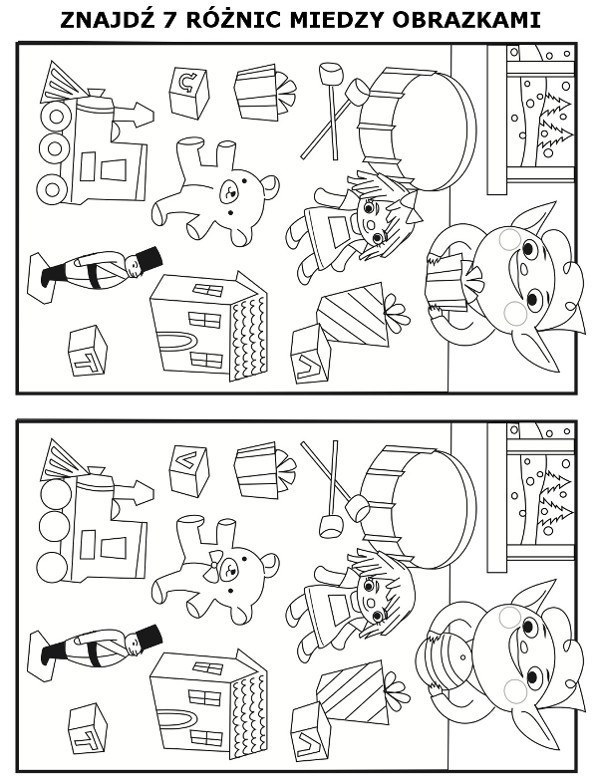 -Ćwiczenie 7 strona 42. Uczniowie łączą obrazki zabawek z obrazkami przedstawiającymi ich powiększone fragmenty. Następnie kolorują je i opisują. It’s a red and blue boat .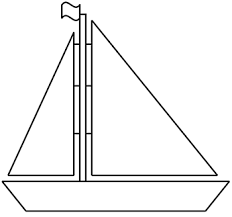 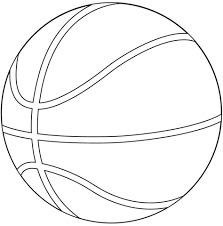 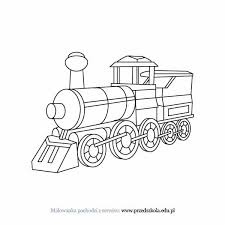 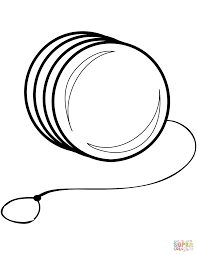 Dla chętnych:Ćwiczenie 9 strona 43. Uczniowie liczą zabawki w pudełku i rysują w kwadratach obok obrazków odpowiednią liczbę kropek. 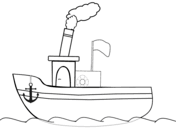 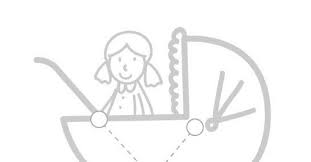 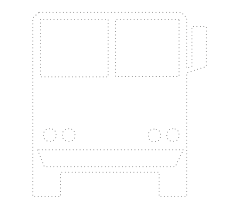 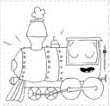 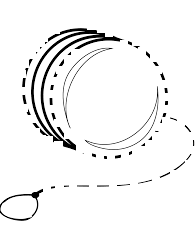 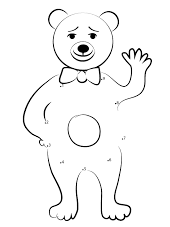 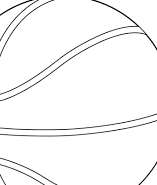 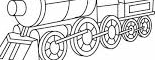 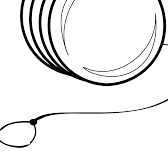 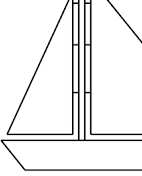 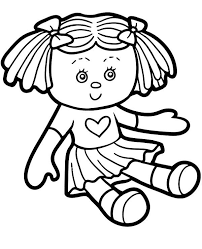 